.start after 16 countssection1 : BIG STEP R SIDE DRAG, BEHIND, SIDE, CROSS, SIDE, ¼ TURN L STEP L FWD, STEP R FWD, ANCHOR STEP, STEP FWDsection 2 : DOROTHY STEP L R, WEAVE, CROSS, SIDEsection 3 : SAILOR ¼ TURN L, CROSS, SIDE ROCK, CROSS, SIDE ROCK, ROCK R FOWARDsection 4 : BACK SWEEP R L, ROCK R BACK, FULL TURN, STEP R FOWARD CROSS ¼ TURN L, SIDE, CROSSTag: end walls 3 (facing 9:00) and 6 ( facing 6:00)STEP SIDE, SWAYS R L R Lstart again with smileContact : jmarc6321@yahoo.frFaded Now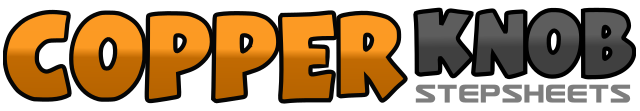 .......Count:32Wall:4Level:Intermediate.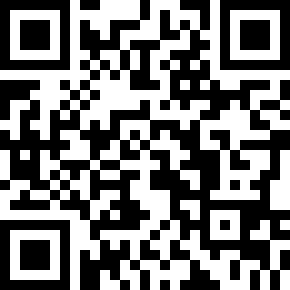 Choreographer:Jean-Marc RAFFANEL (FR) - November 2021Jean-Marc RAFFANEL (FR) - November 2021Jean-Marc RAFFANEL (FR) - November 2021Jean-Marc RAFFANEL (FR) - November 2021Jean-Marc RAFFANEL (FR) - November 2021.Music:Faded - LeomindFaded - LeomindFaded - LeomindFaded - LeomindFaded - Leomind........1big step Rf on side slidind Lf next to Rf2&3cross Lf behind Rf, step Rf on side , cross Lf over Rf4-5-6step Rf on side, ¼ turn L, step Rf foward 9:007&8&lock Lf behind Rf , step weight on R, step slighty back on L, step Rf foward1-2&step Lf foward, cross Rf behind Lf, step Lf foward3-4&step Rf foward, cross Lf behind Rf, step Rf foward5&6&7cross Lf over Rf, step Rf on side, cross Lf behind Rf, step Rf on side&8cross Lf over Rf, step Rf on side1&2cross Lf behind Rf, ¼ turn L step Rf next to Lf, step Lf foward 6:003&4cross Rf over Lf, step Lf on side, recover onto Rf5&6cross Lf over Rf, step Rf on side, recover onto Lf7-8step Rf foward, recover onto Lf1-2step Rf back sweeping Lf from front to back, step Lf back sweeping Rf from front to back3-4step Rf back, recover onto Lf5-6½ turn L step Rf back, ½ turn L step Rf foward&7step Rf foward, ¼ turn L cross Lf over Rf 3:00&8step Rf on side, cross Lf over Rf1-2step Rf on side sways R L3-4sways R L